Golden Arrow MenuMARCH - MAYBaby leek and puy lentil soup with garlic and herb croutons(vegetarian, vegan, dairy free, gluten free)Chicken liver and brandy parfait with Morello cherry gel and brioche thinsPotted crab with lemon butter endive salad and grilled sourdough-O-Roasted sirloin of Sussex beefwith Yorkshire pudding and rich red wine gravy(gluten free Yorkshire on request)Pot roasted breast of cornfed chickenwith smoked bacon lardons, roasted baby vegetables and Madeira jus(gluten free)Roasted beetroot wellingtonwith fine green beans and fondant potato(vegetarian, vegan, dairy free)-O-Tarte au citron Chocolate cappuccino mousse(vegetarian, vegan, dairy free, gluten free)Selection of Sussex cheeses with biscuits and quince jellyavailable as an alternative to dessert for £9 or as an extra course for £12(gluten free on request)-O-Coffee and truffles	Golden Arrow March - May Menu – Dishes and their allergen contentWhilst every effort is made in our procedures, all our products are made in a kitchen that handles celery, cereals containing gluten, crustaceans, eggs, fish, lupin, milk, mollusc, mustard, nuts, peanuts, sesame seeds, soya and sulphur dioxide and may contain traces. Dishes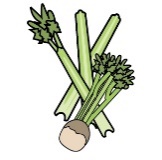 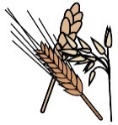 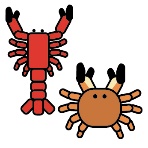 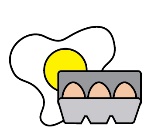 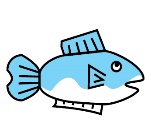 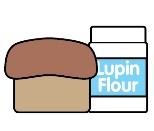 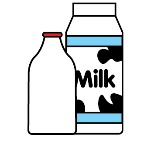 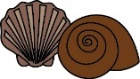 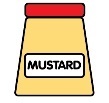 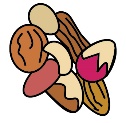 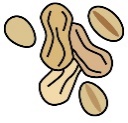 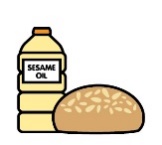 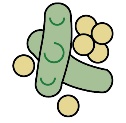 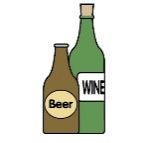 A ✓ indicates the allergen is present.CeleryCereals containing gluten*CrustaceansEggsFishLupinMilkMolluscMustardNuts†PeanutsSesame seedsSoyaSulphur DioxideSTARTERSTARTERSTARTERSTARTERSTARTERSTARTERSTARTERSTARTERSTARTERSTARTERSTARTERSTARTERSTARTERSTARTERSTARTERBaby leek & puy lentil soup with garlic & herbs croutons✓Chicken liver & brandy parfait, with Morello cherry & brioche thins ✓✓ wheat✓✓Potted crab with lemon butter, endive salad and grilled sourdough ✓ wheat✓✓✓MAINMAINMAINMAINMAINMAINMAINMAINMAINMAINMAINMAINMAINMAINMAINRoast beef Yorkshire pudding  ✓ wheat           ✓        ✓Beef gravy✓Pot roasted breast of Cornfed chicken with smoked bacon lardons✓Chicken gravy✓Horseradish sauce✓✓✓✓English mustard✓ wheat✓Roasted beetroot wellington✓ wheat✓DESSERTDESSERTDESSERTDESSERTDESSERTDESSERTDESSERTDESSERTDESSERTDESSERTDESSERTDESSERTDESSERTDESSERTDESSERTTarte au citron✓ wheat✓✓Chocolate cappuccino mousse✓Cheeseboard✓✓ wheat✓✓✓Truffles✓May contain ✓